LEOTA MIDDLE SCHOOL PTSA
Enrollment Form 2017-2018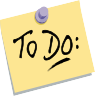 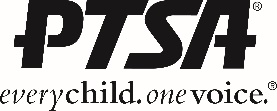 Send checks and form to school or sign up online at: www.leotaptsa.com “Join the PTSA”PTSA membership is an important way you can help support your child’s education. The PTSA supports our students and staff by providing funding and/or volunteers for After School Enrichment Programs, Student Directory, Dance/Socials, Emergency Preparedness, Food Drive, Honor Society, 8th Grade Party, Pride Time, Reflections, WEB Leadership Program, Watch D.O.G.S., Staff Appreciation, Student Scholarships, Classroom, Library and Staff needs, and much more. The list goes on and grows every year! We also provide you with informative speakers during our PTSA General Meetings, the first of which will be held October 18th at 6:30 pm in the Leota Library.   In addition to supporting these important programs – most of which would not be possible without the PTSA - your membership gives you a vote and a voice in how our association is run and the things we are doing at Leota.
Your PTSA membership also includes access to the PTSA Online Student Directory – a $15 value!Please join now and help us keep Leota a great place for our children’s education!!   Membership Levels Please circle the appropriate level for your family and consider donating the cost of a membership which will sponsor a teacher/staff member or a Leota family in need. Our goal is to have 100% teacher & staff membership!Teacher/Staff Membership		Individual Membership 		2 Person Membership		$12.00					$14.00					$28.00SAVE A CHECK – Please considering making your Pass the Hat Contribution with your membership!!           PTSA Membership:	$____________                      Teacher/Staff Membership:	$____________                Donation of PTSA Membership:	$____________Donation of Teacher/Staff Membership:	$____________     Pass the Hat Donation:	$____________                    Total Enclosed:	$____________ Yes - My Company matches my donations and/or volunteer hours. Name of Company: _____________________Member Information (Please print clearly and list all students):Last Name:_______________________________________  First Name: ______________________________________  Last Name:_______________________________________  First Name: _______________________________________  Address: __________________________________________________________________________________________ City: _________________________________________Zip: _______________ Phone: ___________________________ Contact email(s):  #1______________________________________#2________________________________________ Student First & Last Name:_____________________________________________  Grade Level:_________________Student First & Last Name:_____________________________________________  Grade Level:_________________Please turn in your membership form/check to Leota Front Office Attn: PTSA VPor mail to: Leota Middle School - Attn: PTSA VP; 19301 168th Avenue NE, Woodinville, WA 98072For membership questions, please email VPLeotaPTSA@gmail.com